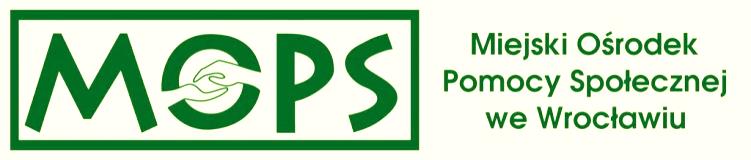 Realizacja Programu 500 + przez Gminę WrocławŚWIADCZENIE WYCHOWAWCZE - 500 ZŁ NA DZIECKO Szacunkowe dane liczbowe obliczone w oparciu o dane z Ministerstwa i GUS dla WrocławiaMOŻLIWOŚCI SKŁADANIA WNIOSKÓWWrocławianie będą mieli możliwość składania wniosków w punktach stałych, mobilnych i drogą elektroniczną.PUNKTY STAŁE SKŁADANIA WNIOSKÓWPUNKTY MOBILNE SKŁADANIA WNIOSKÓW – ŻŁOBKI I PRZEDSZKOLA119 punktów czynnych według poniższego grafikuwnioski w punktach mobilnych składać mogą wyłącznie rodzice dzieci uczęszczających do placówki, w której znajduje się punktwe wskazanym dniu pracownik MOPS przekaże wnioski do uzupełnienia wraz z podaniem daty, kiedy będą odbierane uzupełnione wnioskiLISTA PUNKTÓW MOBILNYCHSKŁADANIE WNIOSKÓW DROGĄ ELEKTRONICZNĄUstawa zakłada trzy sposoby składania wniosków w formie elektronicznej, przez: portal Emp@tia, przez portal PUE (Platforma Usług Elektronicznych) ZUS oraz przez portale bankowe. W chwili obecnej żadna z tych form nie jest przygotowana do realizacji „Programu 500+”. Gmina Wrocław nie ma wpływu na prawidłowe działanie powyższych form składania wniosków. Ich prawidłowe funkcjonowanie znacznie przyspieszyłoby realizację zadania.Emp@tiaSystemy dziedzinowe MOPS są podpięte do platformy CSIZS (Centralny System Informatyczny Zabezpieczenia Społecznego) Emp@tia, która wykorzystywana jest do weryfikacji danych klientów i przesyłania informacji pomiędzy instytucjami oraz urzędami. Jednak obecnie cały czas występują problemy z weryfikacją danych klientów poprzez CSIZS Emp@tia np.: serwery Emp@tii są mocno obciążone 
i konieczne jest wysyłanie zapytania po kilka razy, aby ominąć błędy, weryfikacja danych klienta w ZUS za pośrednictwem Emp@tii często zwraca błędne (puste) informacje.PUE ZUSBrak szczegółowych informacji - na dzień dzisiejszy oprócz doniesień medialnych nie posiadamy informacji, jak zgłaszanie wniosków oraz komunikacja między systemami będzie wyglądać. W chwili obecnej, aby złożyć jakikolwiek wniosek przez ZUS PUE trzeba potwierdzić swoją tożsamość profilem zaufanym ePUAP (Elektroniczna Platforma Usług Administracji Publicznej). Według doniesień medialnych Ministerstwo pracuje nad rozwiązaniem pomijającym ten etap. Nie mamy informacji, czy wnioski złożone przez ZUS PUE będą przechodzić do Emp@tii i stamtąd będą pobierane do naszego systemu, czy będzie to inna ścieżka. Czekamy na informację od administratorów Emp@tii w tej kwestii.Bankowość elektronicznaBrak szczegółowych informacji - na dzień dzisiejszy nie posiadamy informacji, jak dokładnie będą przekazywane wnioski za pośrednictwem banków. Jedna z przedstawianych wersji mówi, że systemy bankowości elektronicznej będą wykorzystywane do uwierzytelnienia klienta, a następnie będzie on korzystał 
z systemu PUE ZUS.CelCzęściowe pokrycie wydatków związanych z wychowaniem dziecka, 
w tym z opieką nad nim i zaspokojeniem jego potrzeb życiowychRodzaj zadaniaZadanie zlecone z zakresu administracji rządowej Finansowanie zadaniaDotacja celowa z budżetu państwa Koszt obsługiPierwsze założenia projektu  ustawy o pomocy państwa w wychowaniu dzieci mówiły o  2% na koszty obsługi zadania i dodatkowych środkach na wdrożenie ustawy. Takie założenia były wystarczające do zrealizowania zadania.  Ostatecznie w ustawie na 2016 rok przeznaczono 2% na koszty obsługi, pomniejszając całość o koszty wdrożenia ustawy. W 2017 roku ma to być już tylko 1,5%. Zmniejszenie kwoty obsługi o 0,5 % to w przypadku Gminy Wrocław około 1 800 000 zł mniej na obsługę zadania.BeneficjenciRodzice/ opiekun faktyczny lub prawny dziecka Wysokość świadczenia500 zł na dziecko do 18 roku życia Kryteria przyznaniaNa pierwsze dziecko na podstawie dochodu rodziny z roku 2014, którego wysokość w przeliczeniu na osobę nie przekracza kwoty 800,00 zł                     lub kwoty 1.200,00 zł w przypadku kiedy członkiem rodziny jest dziecko niepełnosprawne. Na następne dzieci bez kryterium dochodowego. Okres przyznaniaŚwiadczenie wychowawcze przyznawane jest na okres od października do 30 września. Pierwszy okres przyznania – od dnia wejścia w życie ustawy do 30 września 2017. W przypadku złożenia wniosku w terminie 
3 miesięcy od dnia wejścia w życie ustawy prawo do świadczenia ustala się od dnia wejścia w życie ustawy. Tryb postępowaniaŚwiadczenie wychowawcze przyznawane jest na wniosek w drodze decyzji administracyjnej złożony w urzędzie gminy zgodnym z miejscem zamieszkania Liczba dzieci we Wrocławiu do lat 18 
– stan na 31.12.2014 101 033Prognoza liczby rodzin we Wrocławiu, które złożą wniosek o świadczenie wychowawcze40 255Prognoza liczby dzieci we Wrocławiu, na które wypłacane będzie świadczenie wychowawcze 60 000PUNKT STAŁYLOKALIZACJAPOKÓJ PRZYJĘĆGODZINY PRZYJĘĆSiedziba MOPSul. Strzegomska 6parter 7.30 - 15.30Siedziba Działu Świadczeń MOPSul. Hubska 30-32BOK7.30 - 20.00Centrum Biznesu Grafit -Siedziba 500+ MOPSul. Namysłowska 8BOK7.30 - 20.00Dom Pomocy Społecznej Pogodna Jesieńul. Litewska 20parter 8.00 - 17.00Budynek Urzędu Miejskiegoul. Kuźnicza 15-16 Punkt poboru opłatw godzinach pracy urzęduBudynek Urzędu Miejskiegoul. Zapolskiej 4COM, p. I, obok kasw godzinach pracy urzęduZTPS 1Pl. Legionów 4-5pok. 4, parter7.30 - 15.30ZTPS 2ul. Średzka 42pok. 3, p. I7.30 - 15.30ZTPS 3 - ZTPS 4ul. Oficerska 9apok. 10, parter7.30 - 15.30ZTPS 5 - ZTPS 6ul. Kniaziewicza 29apok. 5, parter7.30 - 15.30ZTPS 7pl. Macieja 19/20pok. 8, parter7.30 - 15.30ZTPS 8 - ZTPS 9ul. Nowowiejska 102parter7.30 - 15.30ZTPS 10ul. Braniborska 6/8pok. 15, p. I7.30 - 15.30ZOBUul. Zachodnia 3pok. 8, parter7.30 - 15.30CPSRul. Strzegomska 6pok. 26, parter7.30 - 15.30 (pn., wt., śr., pt.), 9.00 - 17.00 (czw.)Ośrodek Wsparciaul. Reymonta 8pok. 11, parter7.30 - 15.30L.P.PUNKT MOBILNYLOKALIZACJATERMINYGODZINY PRZYJĘĆ1Żłobek 12ul. Jugosłowiańska 85a1.04.201614.30 - 17.002Przedszkole nr 1 Planeta Uśmiechual. Jana Kasprowicza 89a4.04.201614.30 - 17.003Przedszkole nr 14 Kowalikiul. Kwidzyńska 15.04.201614.30 - 17.004Przedszkole Integracyjne nr 68 ul. Jana Długosza 296.04.201614.30 - 17.005Przedszkole nr 82ul. ks. Norberta Bonczyka 527.04.2016 14.30 - 17.006Przedszkole nr 100ul. Dekarska 38.04.201614.30 - 17.007Przedszkole nr 126 Różankaul. Jugosłowiańska 11511.04.201614.30 - 17.008Przedszkole nr 149 Tęczowa Polankaul. Obornicka 2112.04.2016 - 13.04.201614.30 - 17.009Przedszkole nr 70ul. Sołtysowicka 3414.04.201614.30 - 17.0010Przedszkole nr 7ul. Osobowicka 127-13215.04.201614.30 - 17.0011Żłobek 14ul. Mulicka 4c1.04.2016 - 4.04.201614.30 - 17.0012Przedszkole nr 6 Nad Odrąul. Braci Gierymskich 895.04.201614.30 - 17.0013Przedszkole nr 71 Chatka Małego Skrzatkaul. Kiełczowska 316.04.2016 - 8.04.201614.30 - 17.0014Przedszkole nr 73ul. Pawłowicka 7811.04.201614.30 - 17.0015Przedszkole nr 106 ul. Sycowska 912.04.201614.30 - 17.0016Przedszkole nr 124 im. Marii Konopnickiejul. Gen. S. Kopańskiego 1813.04.201614.30 - 17.0017Przedszkole nr 140 Pod Platanemul. Nadbrzeżna 1414.04.201614.30 - 17.0018Przedszkole nr 147ul. Wojciecha Gersona 3915.04.201614.30 - 17.0019Przedszkole nr 130ul. Inflancka 1318.04.2016 - 19.04.201614.30 - 17.0020Przedszkole nr 115ul. Strachocińska 155-15720.04.2016 - 21.04.201614.30 - 17.0021Żłobek 11ul. Hubska 391.04.201614.30 - 17.0022Żłobek 13ul. Wieczysta 1074.04.201614.30 - 17.0023Przedszkole nr 49 ul. Borowska 181-1875.04.201614.30 - 17.0024Przedszkole nr 51 ul. Semaforowa 426.04.2016 - 8.04.201614.30 - 17.0025Przedszkole nr 57 Mały Książęul. Chorzowska 5511.04.2016 - 12.04.201614.30 - 17.0026Przedszkole nr 92ul. Bardzka 513.04.201614.30 - 17.0027Przedszkole nr 119 Zielona Łąkaul. Łódzka 2314.04.201614.30 - 17.0028Przedszkole nr 136 Mały Sportowiecul. Gliniana 8515.04.2016 - 18.04.201614.30 - 17.0029Przedszkole nr 29ul. Kurpiów 2819.04.2016 - 21.04.201614.30 - 17.0030Przedszkole nr 9ul. Wieczysta 10522.04.2016 - 25.04.201614.30 - 17.0031Żłobek 2ul. Zemska 331.04.201614.30 - 17.0032Przedszkole nr 22 Muchoborekul. Stanisławowska 904.04.201614.30 - 17.0033Przedszkole nr 11ul. Stanisławowska 38-445.04.2016 - 6.04.201614.30 - 17.0034Przedszkole nr 58ul. Strzegomska 3227.04.2016 - 11.04.201614.30 - 17.0035Przedszkole nr 117 Fiołkowa Krainaul. Fiołkowa 7a12.04.201614.30 - 17.0036Przedszkole nr 123ul. Wojrowicka 313.04.2016 14.30 - 17.0037Przedszkole nr 148ul. Rogowska 18a14.04.201614.30 - 17.0038Przedszkole nr 133ul. Zemska 16c15.04.2016 - 18.04.201614.30 - 17.0039Przedszkole nr 131ul. Ludwika Solskiego 1319.04.2016 - 20.04.201614.30 - 17.0040Żłobek 15ul. Łukowa 371.04.2016 - 5.04.201614.30 - 17.0041Przedszkole nr 5 Wrocławskie Krasnaleul. Dźwirzyńska 36.04.2016 - 7.04.201614.30 - 17.0042Przedszkole nr 10ul. Starogajowa 1008.04.201614.30 - 17.0043Przedszkole nr 15 ul. Wolska 911.04.2016 - 13.04.201614.30 - 17.0044Przedszkole nr 62 Stumilowy Lasul. Stabłowicka 9714.04.201614.30 - 17.0045Przedszkole nr 66 Bajkolandiaul. Łączna 1-515.04.201614.30 - 17.0046Przedszkole nr 69ul. Rumiankowa 3418.04.201614.30 - 17.0047Przedszkole nr 8ul. Suwalska 519.04.201614.30 - 17.0048Przedszkole nr 24ul. Częstochowska 4220.04.2016 - 21.04.201614.30 - 17.0049Żłobek 4ul. Kłodnicka 251.04.201614.30 - 17.0050Żłobek 5ul. Dokerska 54.04.201614.30 - 17.0051Przedszkole nr 63ul. E. Horbaczewskiego 275.04.201614.30 - 17.0052Przedszkole nr 104 Na Misiowej Polanieul. Niedźwiedzia 266.04.2016 - 7.04.201614.30 - 17.0053Przedszkole nr 110 Domek Krasnoludkówul. Gołężycka 4a8.04.201614.30 - 17.0054Przedszkole nr 113 Akademia Przedszkolakaul. Lotnicza 2211.04.201614.30 - 17.0055Przedszkole nr 122 Wesoła Gromadkaul. Kłodnicka 2312.04.201614.30 - 17.0056Przedszkole nr 150 Wesołe Nutkiul. Piotra Ignuta 3013.04.2016 - 14.04.201614.30 - 17.0057Przedszkole nr 84ul. E. Horbaczewskiego 6115.04.2016 - 18.04.201614.30 - 17.0058Przedszkole nr 64ul. Koszykarska 2-419.04.2016 - 20.04.201614.30 - 17.0059Żłobek 10ul. Brodatego 171.04.201614.30 - 17.0060Przedszkole nr 3 Wesoła Trójeczkaul. Nowowiejska 804.04.201614.30 - 17.0061Przedszkole nr 18 Wiolinekul. Henryka Sienkiewicza 855.04.201614.30 - 17.0062Przedszkole nr 21Wybrzeże Korzeniowskiego 106.04.201614.30 - 17.0063Przedszkole nr 25 Słowiańskie Maluchyul. Kręta 1a7.04.2016 - 8.04.201614.30 - 17.0064Przedszkole nr 55ul. Nowowiejska 3611.04.201614.30 - 17.0065Przedszkole nr 74 Mały Piekarczykul. Krzywa 312.04.201614.30 - 17.0066Przedszkole nr 77 Tęczowe Siódemkiul. J. U. Niemcewicza 413.04.2016 - 15.04.201614.30 - 17.0067Przedszkole nr 79ul. Piwna 1418.04.201614.30 - 17.0068Przedszkole nr 109 z oddz. integracyjnymiul. Nowowiejska 80a19.04.2016 - 20.04.201614.30 - 17.0069Przedszkole nr 97ul. Składowa 2-421.04.201614.30 - 17.0070Żłobek 9ul. Wrońskiego 13d1.04.201614.30 - 17.0071Przedszkole nr 2 Tajemniczy Ogródul Walerego Sławka 54.04.201614.30 - 17.0072Przedszkole nr 13ul. Zygmunta Noskowskiego 325.04.201614.30 - 17.0073Przedszkole nr 27 Skrzatyul. Edwarda Dembowskiego 376.04.201614.30 - 17.0074Przedszkole nr 34 ul. Gdańska 267.04.201614.30 - 17.0075Przedszkole nr 36ul. Witelona 68.04.201614.30 - 17.0076Przedszkole nr 47 Leśny Ludekal. Ludomira Różyckiego 1a11.04.201614.30 - 17.0077Przedszkole nr 48ul. Kazimierza Bartla 312.04.201614.30 - 17.0078Przedszkole nr 54 Pod Kasztanamiul. Edwarda Wittiga 313.04.201614.30 - 17.0079Przedszkole nr 121 Zielone Przedszkoleul. Tramwajowa 3414.04.201614.30 - 17.0080Przedszkole Integracyjne nr 12 ul. Zgodna 10-141.04.201614.30 - 17.0081Przedszkole nr 35 ul. Gen. K. Pułaskiego 20a4.04.2016 - 6.04.201614.30 - 17.0082Przedszkole nr 43ul. T.  Kościuszki 27a7.04.201614.30 - 17.0083Przedszkole nr 50 Mały Kolejarzul. Dyrekcyjna 158.04.2016 - 12.04.201614.30 - 17.0084Przedszkole nr 80 Zielona Dolinkaul. T. Zielińskiego 7413.04.201614.30 - 17.0085Przedszkole nr 90 ul. Zaporoska 5114.04.201614.30 - 17.0086Przedszkole nr 107 Słoneczkoul. Wincentego Stysia 7115.04.201614.30 - 17.0087Przedszkole nr 111ul. Skwerowa 1418.04.201614.30 - 17.0088Przedszkole nr 146 Wyspa Dzieciul. Gen. J. Haukego-Bosaka 9c19.04.201614.30 - 17.0089Przedszkole nr 30pl. Muzealny 2020.04.2016 - 21.04.201614.30 - 17.0090Żłobek 7ul. Drukarska 91.04.201614.30 - 17.0091Przedszkole nr 4ul. Słowicza 7-94.04.2016 - 5.04.201614.30 - 17.0092Przedszkole nr 28 Fantazjaul. Orla 5-76.04.2016 - 7.04.201614.30 - 17.0093Przedszkole nr 52 Gołąbki Pocztoweul. Łączności 5-78.04.201614.30 - 17.0094Przedszkole nr 56 Niezapominajkaul. Wałbrzyska 1611.04.2016 - 13.04.201614.30 - 17.0095Przedszkole nr 61 Gajowickie Skrzatyul. Gajowicka 19914.04.201614.30 - 17.0096Przedszkole nr 91 Nasz Domekul. Zaporoska 52a15.04.201614.30 - 17.0097Przedszkole nr 108ul. Drukarska 8a18.04.201614.30 - 17.0098Przedszkole nr 16ul. Wietrzna 5019.04.2016 - 21.04.201614.30 - 17.0099Przedszkole nr 19ul. Januszowicka 35-3722.04.2016 - 25.04.201614.30 - 17.00100Żłobek 1ul. Lwowska 201.04.201614.30 - 17.00101Przedszkole nr 31 im. Janiny Porazińskiejul. Kolbuszowska 64.04.201614.30 - 17.00102Przedszkole nr 59 U Krasnala pod Narcyzemul. Narcyzowa 65.04.201614.30 - 17.00103Przedszkole nr 88ul. Szczęśliwa 9-116.04.201614.30 - 17.00104Przedszkole Integracyjne nr 89ul. Oporowska 17.04.201614.30 - 17.00105Przedszkole Integracyjne nr 93 ul. Grochowa 158.04.201614.30 - 17.00106Przedszkole nr 94 Plastusiowy Domekul. Grabiszyńska 14711.04.201614.30 - 17.00107Przedszkole nr 95ul. Lwowska 30a12.04.201614.30 - 17.00108Przedszkole nr 96 Pod Wesołym SłonkiemAleja Pracy 29a13.04.201614.30 - 17.00109Przedszkole nr 141 im. Marii Kownackiejal. Gen. Józefa Hallera 77a14.04.201614.30 - 17.00110Żłobek 6ul. Krowia 11.04.201614.30 - 17.00111Żłobek 8ul. Sądowa 64.04.201614.30 - 17.00112Przedszkole nr 33  Staromiejskieul. Łąkowa 2a5.04.201614.30 - 17.00113Przedszkole nr 41 im. Jana Pawła IIul. Dobra 166.04.201614.30 - 17.00114Przedszkole nr 65 Pod Wesołym Koziołkiemul. Nożownicza 35a7.04.201614.30 - 17.00115Przedszkole nr 87 Wrocławskie Dzieciakiul. Iwana Pawłowa 6a8.04.201614.30 - 17.00116Przedszkole nr 99ul. Inowrocławska 911.04.201614.30 - 17.00117Przedszkole nr 102ul. Litomska 1112.04.201614.30 - 17.00118Przedszkole Integracyjne nr 125 ul. Ścinawska 1013.04.201614.30 - 17.00119Przedszkole 105ul. Poznańska 2614.04.2016 - 15.04.201614.30 - 17.00